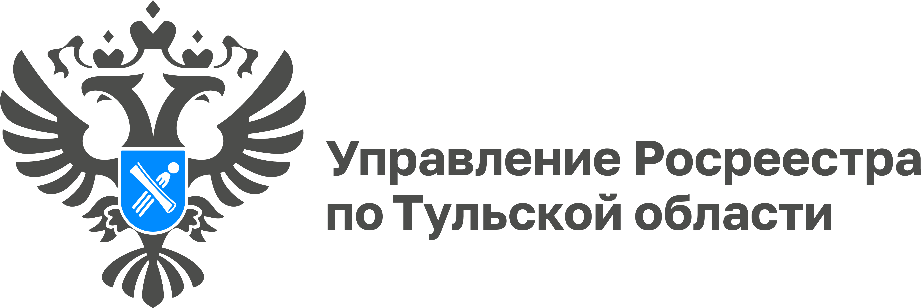 Управление Росреестра по Тульской области напоминает
об ответственности за уничтожение геодезических пунктовГосударственная геодезическая сеть (ГГС) используется в целях установления государственных систем координат, их распространения на территорию Российской Федерации и обеспечения возможности создания геодезических сетей специального назначения, позволяет выполнять геодезические и картографические работы, а также обеспечивает решение важнейших народно-хозяйственных и оборонных задач.
	Пункты ГГС закрепляются на местности закладкой геодезических центров в виде подземных бетонных монолитов или металлических труб с якорями и установкой наружных наземных знаков (металлических пирамид). Центры геодезических пунктов являются носителями координат, поэтому очень важно, сохранять их в стабильном положении.
	Пункты могут быть расположены на земельных участках, на стенах и крышах зданий, в подвалах, в устоях мостов и путепроводов, в основаниях памятников, а также на других сооружениях.
	«Неосведомленность граждан о наличии геодезического пункта на земельном участке, здании или сооружении, а также недостаточное знание действующего законодательства, зачастую приводят к уничтожению геодезических пунктов», - рассказала заместитель руководителя Управления Росреестра по Тульской области Виктория Ишутина.
	Управление напоминает, что согласно действующему законодательству в пределах мест нахождения пунктов запрещается проводить работы, которые могут привести к их уничтожению или повреждению. Наружные знаки пунктов нельзя убирать, перемещать, засыпать или повреждать. Кроме того, пункты необходимо сохранять при реконструкции и ремонте зданий.
	За уничтожение, повреждение или снос пунктов государственных геодезических сетей, пунктов геодезических сетей специального назначения предусмотрена административная ответственность в виде штрафа:
	- для граждан в размере от 5 000 до 10 000 рублей;- для должностных лиц – от 10 000 до 50 000 рублей;- для юридических лиц – от 50 000 до 200 000 рублей.
	При этом виновное лицо не освобождается от обязанности восстановления геодезического пункта. 